BRANTIA s.r.o.Ferka Urbánka 20/A, 05201 Spišská Nová VesIČO: 46563091, mail: brantia@brantia.sk, tel: 0918 221 428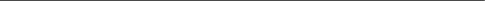 V Spišskej Novej Vsi dňa 26.5.2021 Zriaďovateľ Súkromnej materskej školy Brantia podľa § 3 a § 4 zákona č. 596/2003 Z. z. o štátnej správe v školstve a školskej samospráve a o zmene a doplnení niektorých zákonov v znení neskorších predpisov v nadväznosti na § 5 zákona č. 552/2003 Z. z. o výkone práce vo verejnom záujme v znení neskorších predpisov VYHLASUJE VÝBEROVÉ KONANIE na obsadenie funkcie riaditeľa Súkromnej materskej školy Brantia s predpokladaným termínom nástupom do funkcie od 01. 08. 2021. Požiadavky: odborná a pedagogická spôsobilosť pre príslušný druh a typ školy podľa § 9 ods.1 písm. a) a § 39 ods.3 zákona č. 138/2019 Z. z. o pedagogických zamestnancoch a odborných zamestnancoch a o zmene a doplnení niektorých zákonov v znení neskorších predpisov a v zmysle vyhlášky č. 1/2020 Z. z. o kvalifikačných predpokladoch pedagogických zamestnancov a odborných zamestnancov, najmenej päť rokov výkonu pedagogickej praxe (§ 3 ods.5 zákona č. 596/2003 Z. z. o štátnej správe v školstve a školskej samospráve a o zmene a doplnení niektorých zákonov v znení neskorších predpisov), vykonanie prvej atestácie v zmysle §39 ods. 3 zák. č. 138/2019 Z. z. o pedagogických zamestnancoch a odborných zamestnancoch a o zmene a doplnení niektorých zákonov v znení neskorších predpisov, bezúhonnosť podľa § 9 ods.1 písm. b) a §15 zák. č. 138/2019 Z. z. o pedagogických zamestnancoch a odborných zamestnancoch a o zmene a doplnení niektorých zákonov v znení neskorších predpisov, 
zdravotná spôsobilosť v zmysle § 9 ods.1 písm. c) a § 16 zák. č. 138/2019 Z. z. o pedagogických zamestnancoch a odborných zamestnancoch a o zmene a doplnení niektorých zákonov v znení neskorších predpisov, ovládanie štátneho jazyka v zmysle § 9 ods.1 písm. d) a § 17 zák. č. 138/2019 Z. z. o pedagogických zamestnancoch a odborných zamestnancoch a o zmene a doplnení niektorých zákonov v znení neskorších predpisov, Iné kritériaspôsobilosť na právne úkony v plnom rozsahu, znalosť školskej legislatívy,  riadiace, komunikačné a organizačné schopnosti, flexibilita, zodpovednosť, spoľahlivosť, chuť pracovať na sebazdokonaľovaníaktívna znalosť práce s PC (Word, Excel, Outlook, Internet, ...), výhodou je vodičský preukaz skupiny B, veľkou výhodou je ovládanie anglického jazyka

Doklady požadované k prihláške na výberové konanie:písomná žiadosť o zaradenie do výberového konania (prihláška) s vlastnoručným podpisom uchádzača overené kópie dokladov o vzdelaní, ďalších dokladov preukazujúcich získané špeciálne znalosti (certifikáty, atestácie, a pod.),  čestné vyhlásenie o bezúhonnosti, profesijný štruktúrovaný životopis, potvrdenie o dĺžke pedagogickej činnosti, písomný návrh koncepcie rozvoja materskej školy(najviac 4 strany A4), 
lekárske potvrdenie o zdravotnej spôsobilosti (telesnej a duševnej) na výkon práce učiteľa a vedúceho pedagogického zamestnanca podľa § 16 ods. 2 zák. č. 138/2019 Z. z. o pedagogických zamestnancoch a odborných zamestnancoch a o zmene a doplnení niektorých zákonov v znení neskorších predpisov,  čestné vyhlásenie o pravdivosti všetkých údajov uvádzaných v prílohe žiadosti. - súhlas uchádzača so spracovaním jeho osobných údajov na účely výberového konania v zmysle zákona č. 18/2018 Z. z. o ochrane osobných údajov a o zmene a doplnení niektorých zákonov.Výška a zloženie funkčného platu bude stanovená a oznámená podľa zákona č. 553/2003 Z. Z. o odmeňovaní niektorých zamestnancov pri výkone práce vo verejnom záujme a o zmene a doplnení niektorých zákonov v znení neskorších predpisov.Termín a miesto podania žiadosti: 
písomnú žiadosť o zaradenie do výberového konania so všetkými požadovanými dokladmi doručte v zalepenej obálke s heslom „Výberové konanie – Súkromná materská škola Brantia - NEOTVÁRAŤ" osobne alebo poštou na adresu: 
Brantia s.r.o., Ferka Urbánka 20/A, 052 01 Spišská Nová Ves 	 termín podania prihlášok do 18.06.2021 do 12.00 hod., 
Termín výberového konania bude prihláseným uchádzačom, ktorí spĺňajú požadované predpoklady,  oznámený písomne.Vyhlasovateľ si vyhradzuje právo nezaradiť do výberového konania uchádzačov, ktorí nespĺňajú podmienky výberového konania.
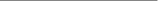 V Spišskej Novej Vsi, dňa  26 . 5 . 2 0 2 1 Doručuje sa:
1/. Súkromná materská škola Brantia,  Rada školy pri súkronej materskej škole Spôsob zverejnenia:
1/. internet- webové sídlo Matej Rusňák, zriaďovateľ SMŠ Brantia